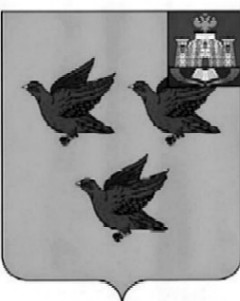 РОССИЙСКАЯ ФЕДЕРАЦИЯОРЛОВСКАЯ ОБЛАСТЬАДМИНИСТРАЦИЯ ГОРОДА ЛИВНЫПОСТАНОВЛЕНИЕ30 мая 2024 года                                                                                            № 40        г. ЛивныВ соответствии со статьей 81 Бюджетного кодекса Российской Федерации и Положением "О бюджетном процессе в городе Ливны Орловской области", утвержденным решением Ливенского городского Совета народных депутатов от 26 сентября 2013 года №26/203-ГС, администрация города Ливны постановляет:1. Внести в приложение к постановлению администрации города Ливны от 18 апреля 2017 года № 50 "Об утверждении Порядка использования бюджетных ассигнований резервного фонда администрации города Ливны Орловской области" следующие изменения:1) пункт 1.3 дополнить подпунктом 6 следующего содержания:         «6) предоставление единовременной денежной выплаты гражданам города Ливны, пострадавшим в результате падения беспилотного летательного аппарата, повлекшего причинение вреда здоровью, в размере                   50,0 тыс. рублей;»;2) дополнить пунктом 2.7 следующего содержания:                          «2.7 Единовременная денежная выплата, указанная в подпункте 6 пункта 1.3, предоставляется на основании следующих документов:- протокол заседания комиссии по предупреждению и ликвидации чрезвычайных ситуаций и обеспечению пожарной безопасности города Ливны, подтверждающий факт падения беспилотного летательного аппарата;-заявление пострадавшего (близкого родственника) о предоставлении единовременной денежной выплаты;-  копия паспорта заявителя;- документ, подтверждающий близкое родство с пострадавшим;-документ, подтверждающий нахождение пострадавшего на стационарном лечении в медицинской организации;-реквизиты счета заявителя для зачисления средств на банковский счет.».         2. Опубликовать настоящее постановление в газете «Ливенский вестник» и разместить на официальном сайте администрации города.	3. Контроль за исполнением  постановления возложить на первого заместителя главы администрации города.Глава города                                                                                 С.А. ТрубицинО внесении изменений в постановление администрации города Ливны от             18 апреля 2017 года № 50 "Об утверждении Порядка использования бюджетных ассигнований резервного фонда администрации города Ливны Орловской области" 